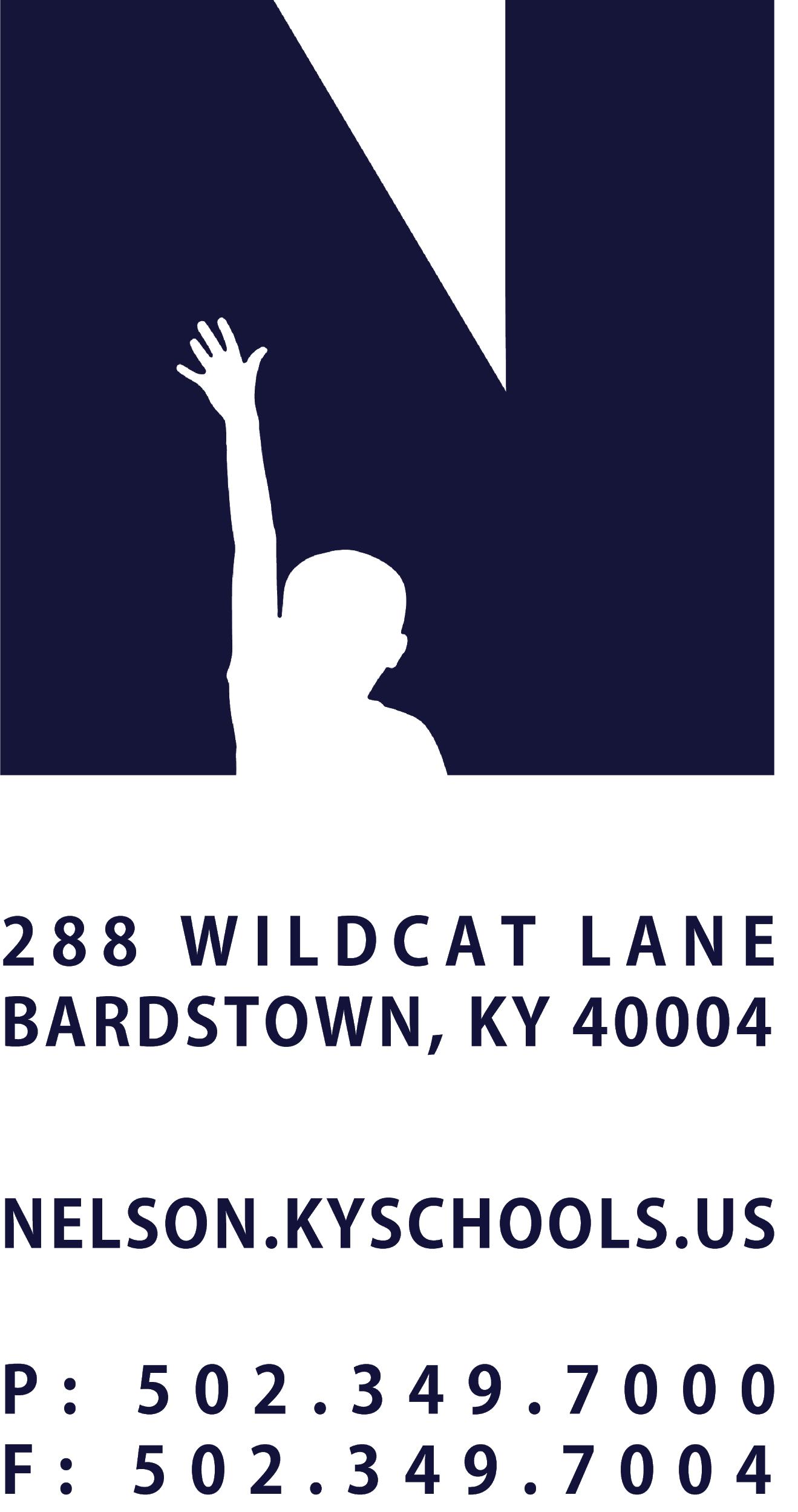 JOB TITLEDIRECTOR OF SCHOOL SAFETYREPORTS TOSUPERINTENDENT SALARY SCHEDULE/GRADECLASSIFIED ADMIN, LEVEL IVCONTRACTED DAYS AND/OR HOURS215 DAYS, 8 HOURS PER DAYEXEMPT STATUSEXEMPTJOB CLASS CODE7821POSITION CLASSIFICATIONCLASSIFIED (HAZARDOUS DUTY)DATE APPROVEDQUALIFICATIONS Master’s Degree in Law Enforcement or Education Related Field. Valid Kentucky Drivers License. Current Police Officer Professional Standards (POPS) Certified.POSITION SUMMARYPerforms specialized law enforcement duties that provide safe schools.Oversees the administration of school health services according to established policies and procedures.Creates experiences that engage students socially, emotionally and physically; providing a foundation of CARE so students excel academically and socially.  DISTRICT AND SCHOOL PRIORITY ALIGNMENTAlign actions with district and school values and core priorities. Evaluated based on the efficacy of aligned actions. PERFORMANCE RESPONSIBILITIESEnforce Federal, State and Local criminal laws and ordinances.Assist school officials with the enforcement of Local Board of Education policies and Administrative Regulations regarding school safety. Communicate with community, staff, parents and students to exchange information, coordinate activities and resolve school safety issues or conflicts. Act as a liaison to school and district leadership in investigating criminal law violations occurring on school and district property.Prepare and complete accurate and thorough reports of crimes, and other incidents as necessary.		Assist school officials with the enforcement of Local Board of Education policies and Administrative Regulations regarding school safety. Assist in the development and coordination of district wide risk and threat assessment protocols.Prepare active fire suppression and prevention techniques.Partner in the development and implementation of district and school emergency response plans, which include crisis response and recovery plans that align with community crisis response plans (first responders).Attend and conduct parent conferences regarding school safety or code of conduct violations as needed.Partner with school and district leadership to build psychologically safe buildings and classrooms through fostering positive, healthy school climates.Implement activities and programs that promote integrity and interpersonal skills, engagement with community, build character, and educate the whole child.Partner in the development of a district wide implementation of restorative practices.Demonstrate punctuality and regular attendance. Adhere to the appropriate code of ethics.Perform other duties as assigned by Superintendent or designee.KNOWLEDGE AND ABILITIESThe ability to connect and partner closely with the Nelson County community.The ability to build relationships, unite people, and innovate together to leverage resources for students.The ability to strategically plan in collaboration with others towards the NCS District Mission.Demonstrate a commitment to professional growth.Effective verbal and written communication skills.Interpersonal skills: patience, courtesy, and CARE.PHYSICAL DEMANDSWide range of physical movement.  Full mobilityUse of speech, vision, hearing.Use of hands for simple grasping and fine manipulations.Sitting or standing for extended periods of time.Bending, squatting, reaching, with the ability to lift, carry, push or pull light weights. Indoor and outdoor activity.